Why pay monthly for dental or vision plan and have waiting periods,        Limited network, or maximum benefit or etc? SAVE $$$ with a GREAT DISCOUNT PLAN. Starting at $75 a year.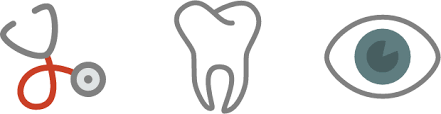 The Wellness Card, health and wellness providers are nationwide.Doctor Visits – save up to 25% Over 450,000 physicians and ancillary providers nationwide provide a full range of specialties and services. Wellness participants average savings of 20% at time service is rendered.Dental – save up to 60% Wellness is accepted at over 70,000 provider locations nationwide, and covers all dental services and specialties, including orthodontia. Savings can be as high as 50%, and there is no limitation on services or use. Vision – save up to 50% Wellness is accepted by over 11,000 OUTLOOK vision providers. Cardholders receive up to 50% savings on lenses, frames, and other vision needs. Surgical Centers – save up to 80% Members have access to surgical centers of excellence throughout the United States at a savings of 30-80%. Professional Care Coordinators assist with scheduling, travel, and accommodations. MRI & Imaging – save up to 70% Wellness participants receive concierge appointment service and enjoy savings of 20% and more on MRI, PET, and CT scans, as well as other imaging services at over 3,900 locations nationwide. Lab – save up to 60% Wellness participants save up to 60% using the online search tool to locate a lab and order their test. Actual savings are displayed immediately. Test results are available within 48-96 hours. 24/7 Doctor – save up to 65% Wellness cardholders have access to licensed credentialed physicians 24/7 by phone or email.Prescription Drugs – save up to 65% Wellness is accepted at over 59,000 pharmacies nationwide. Over 60,000 brand and generic drugs are included, with savings as high as 65%. Wellness may be used any time and with no annual limit.Hearing – save up to 15% Wellness participants receive a free hearing test and 15% discount on over 80 models at 1,350 Beltone locations nationwide, with a Lifetime Care Program included. Diabetic Care Services – save up to 10% A full line of diabetes testing supplies are delivered directly to the member’s home. Members receive free access to a Certified Diabetes Educator and Envoy Health newsletter with tips on living with diabetes. Vitamins – save up to 10% A wide range of vitamin and mineral supplements are delivered directly to the member’s home at discounted rates. Medical Bill Help – save up to 30% Experienced, trained professionals help negotiate lower prices on medical bills and address errors. Members pay only if savings are achieved. Daily Living Products – save up to 10% A wide range of medical supplies, safety equipment, and health products are delivered directly to the member’s home at discounted rates. Wellness Rewards – get cash back Cardholders receive a percentage of their purchase back as cash when shopping online with hundreds of merchantsCall Erica E. at (404) 803-0443/ (803) 394-0824 or Eric C. (205) 410-9951www.hmsenioradvoacates.wixsite.com/hmsa